Name: _________________ Class: _____ Number: _____ Date: ____/____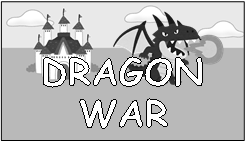 What do you like doing in your free time?__________________________________________________________________________________________________________________________________________Reading … is interesting.__________________________________________________________________________________________________________________________________________Where do you like going in the summer?__________________________________________________________________________________________________________________________________________Eating … is yummy.__________________________________________________________________________________________________________________________________________What do you enjoy eating in the morning?__________________________________________________________________________________________________________________________________________Playing … is fun.__________________________________________________________________________________________________________________________________________When do you like going to bed?__________________________________________________________________________________________________________________________________________Using a … is useful.__________________________________________________________________________________________________________________________________________What do you enjoy doing at school?__________________________________________________________________________________________________________________________________________Seeing … is amazing.__________________________________________________________________________________________________________________________________________What don’t you like doing at home?__________________________________________________________________________________________________________________________________________Studying … is difficult.__________________________________________________________________________________________________________________________________________Where do you like shopping?__________________________________________________________________________________________________________________________________________